INDICAÇÃO Nº 1289/2020Sugere ao Poder Executivo Municipal e aos órgãos competentes, a pavimentação do trecho da Rua wilcon pereira, a partir do nº 424, no bairro Jardim Paraiso, neste município.Excelentíssimo Senhor Prefeito MunicipalNos termos do Art. 108 do Regimento Interno desta Casa de Leis, dirigem-me a Vossa Excelência para sugerir que, por intermédio do Setor competente, seja realizada pavimentação trecho que esta sem asfalto da rua Wilcon pereira, a partir do nº 424, no bairro Jardim Paraiso, neste município. Justificativa:Munícipes procuraram por este vereador cobrando providências no sentido de proceder com o restante de malha asfáltico no final da rua citada acima.Estas melhorias são de grande importância para os moradores do bairro, que reclamam da dificuldade de circulação e do acumulo de detritos no local, além dos transtornos ocasionados em dias de chuva. Este é um pedido não somente deste vereador, mas de todos os moradores da rua que pedem com urgência que o problema seja resolvido o mais rápido possível. Plenário “Dr. Tancredo Neves”, em 03 de junho de 2020.JESUS VENDEDOR-Vereador-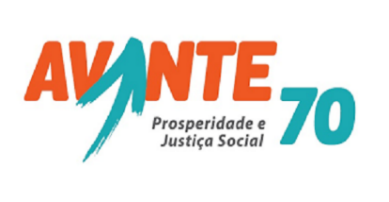 